от 21 августа 2023 г. № 08/711         с. Усть-Цильма Республики КомиРуководствуясь частью 17 статьи 161 Жилищного кодекса Российской Федерации, правилами определения управляющей организации для управления многоквартирным домом, в отношении которого собственниками помещений в многоквартирном доме не выбран способ управления таким домом или выбранный способ управления не реализован, не определена управляющая организация, утвержденными постановлением Правительства Российской Федерации от 21 декабря 2018 г. № 1616, Уставом муниципального района «Усть-Цилемский» и отсутствием решения собственников помещений данного многоквартирного дома о выборе способа управления,администрация муниципального района «Усть-Цилемский» постановляет:1. Определить с 21 августа 2023 г. Общество с ограниченной ответственностью «УК ДОМ СЕРВИС КОМФОРТ РК» (ИНН 1121029038) управляющей организацией для управления многоквартирными домами, расположенных в с. Усть-Цильма, по адресу: ул. Советская, д. 85, ул. Советская, д. 124, ул. Новый квартал, д. 27, ул. Новый квартал, д. 31, ул. Новый квартал, д. 34, ул. Новый квартал, д. 44 до выбора собственниками жилых и нежилых помещений способа управления многоквартирным домом или до заключения договора управления многоквартирным домом с управляющей организацией, определенной собственниками помещений в многоквартирном доме или по результатам открытого конкурса по отбору управляющей организации для управления многоквартирным домом, но не более одного года.2. Определить:2.1. перечень и стоимость работ (услуг) по управлению и содержанию общего имущества в многоквартирных домах, расположенных в с. Усть-Цильма, по адресу: ул. Советская, д. 85, ул. Советская, д. 124, ул. Новый квартал, д. 27, ул. Новый квартал, д. 31, ул. Новый квартал, д. 34, ул. Новый квартал, д. 44 согласно приложению № 1;2.2. состав общего имущества многоквартирных домов, расположенных в с. Усть-Цильма, по адресу: ул. Советская, д. 85, ул. Советская, д. 124, ул. Новый квартал, д. 27, ул. Новый квартал, д. 31, ул. Новый квартал, д. 34, ул. Новый квартал, д. 44 согласно приложению № 2. 3. Предоставление коммунальных услуг собственникам и пользователям помещений в многоквартирных домах, расположенных в с. Усть-Цильма, по адресу: ул. Советская, д. 85, ул. Советская, д. 124, ул. Новый квартал, д. 27, ул. Новый квартал, д. 31, ул. Новый квартал, д. 34, ул. Новый квартал, д. 44 период управления многоквартирным домом управляющей организацией, определенной настоящим постановлением, осуществляется ресурсоснабжающими организациями в соответствии с подпунктом «б» пункта 17 правил предоставления коммунальных услуг собственникам и пользователям помещений в многоквартирных домах и жилых домов, утвержденных постановлением Правительства Российской Федерации от 06 мая 2011 г. № 354 «О предоставлении коммунальных услуг собственникам и пользователям помещений в многоквартирных домах и жилых домов».4. Контроль за исполнением постановления возложить на заместителя руководителя администрации муниципального района «Усть-Цилемский» Хозяинова А.П.5. Постановление вступает в силу со дня принятия.УТВЕРЖДЕН постановлением администрации муниципального района «Усть-Цилемский»от 21 августа 2023 г. № 08/711(приложение № 1)_ Перечень и стоимость работ (услуг) по управлению и содержанию общего имущества в многоквартирном доме, расположенного по адресу: с. Усть-Цильма,                     ул. Советская, д. 85 Перечень и стоимость работ (услуг) по управлению и содержанию общего имущества в многоквартирном доме, расположенного по адресу: с. Усть-Цильма,                     ул. Советская, д. 124Перечень и стоимость работ (услуг) по управлению и содержанию общего имущества в многоквартирном доме, расположенного по адресу: с. Усть-Цильма,                     ул. Новый квартал, д. 27Перечень и стоимость работ (услуг) по управлению и содержанию общего имущества в многоквартирном доме, расположенного по адресу: с. Усть-Цильма,                     ул. Новый квартал, д. 31Перечень и стоимость работ (услуг) по управлению и содержанию общего имущества в многоквартирном доме, расположенного по адресу: с. Усть-Цильма,                     ул. Новый квартал, д. 34Перечень и стоимость работ (услуг) по управлению и содержанию общего имущества в многоквартирном доме, расположенного по адресу: с. Усть-Цильма,                     ул. Новый квартал, д. 44____________________УТВЕРЖДЕН постановлением администрации муниципального района «Усть-Цилемский»от 21 августа 2023 г. № 08/711(приложение № 2)Состав общего имущества многоквартирного дома, расположенного по адресу:                        с. Усть-Цильма, ул. Советская, д. 85Информация из технического паспорта, изготовленного Государственным унитарным предприятием Республики Коми «Республиканское бюро технической инвентаризации» филиал Усть-Цилемского района, по состоянию на 20.04.2009.______________________Состав общего имущества многоквартирного дома, расположенного по адресу:                        с. Усть-Цильма, ул. Советская, д. 124Информация из технического паспорта, изготовленного ГБУ РК «РУТИКО» по состоянию на 15.08.2022.___________________Состав общего имущества многоквартирного дома, расположенного по адресу:                        с. Усть-Цильма, ул. Новый квартал, д. 27Информация из технического паспорта, изготовленного ГБУ РК «РУТИКО» по состоянию на 15.08.2022._________________Состав общего имущества многоквартирного дома, расположенного по адресу:                        с. Усть-Цильма, ул. Новый квартал, д. 31Информация из технического паспорта, изготовленного филиалом ГУП РК «Республиканское бюро технической инвентаризации», по состоянию на 03.03.2009.____________________Состав общего имущества многоквартирного дома, расположенного по адресу:                        с. Усть-Цильма, ул. Новый квартал, д. 34Информация из технического паспорта, изготовленного Жилищно-строительным кооперативом, по состоянию на 14.12.200._____________________Состав общего имущества многоквартирного дома, расположенного по адресу:                        с. Усть-Цильма, ул. Новый квартал, д. 44Информация из технического паспорта, изготовленного Жилищно-строительным кооперативом по состоянию на 14.12.2004._____________________Администрация муниципальногорайона «Усть-Цилемский»Республики Коми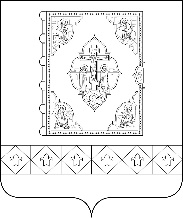 Коми Республикаса «Чилимдiн» муниципальнöйрайонса   администрацияПОСТАНОВЛЕНИЕШУÖМОб определении управляющей организации для управления многоквартирными домами, расположенных в с. Усть-Цильма, по адресу: ул. Советская, д. 85, ул. Советская, д. 124, ул. Новый квартал, д. 27, ул. Новый квартал, д. 31, ул. Новый квартал, д. 34, ул. Новый квартал, д. 44 (в редакции постановлений администрации муниципального района «Усть-Цилемский» от 06 марта 2024 г. № 03/264, от 12 марта 2024 г. № 03/274, от 12 апреля 2024 г. № 04/362)Глава муниципального района «Усть-Цилемский» - руководитель администрацииН.М. Канев№ п/пНаименование работы / услугиПериодичность, объём работСтоимость на 1 кв. м., руб. Осмотр территории вокруг здания и фундамента2 раза в год0,03Осмотр состояния стен2 раза в год0,13Проверка состояния дверных и оконных заполнений2 раза в год0,01Осмотр крыши2 раза в год0,23Текущий ремонт кровлипо мере необходимости4,10Сброс снега и наледи с крышипо мере необходимости2,06Осмотр вентиляции2 раза в год0,28Прочистка вентиляционных каналов и проверка наличия тяги1 раз в год0,28Ремонт оголовков вентиляционных каналовпо мере необходимости0,67Осмотр  систем водоснабжения и водоотведения2 раза в год0,02Осмотр системы отопления 2 раза в год0,81Обслуживание системы отопленияпостоянно0,81Промывка системы отопления1 раз в год1,88Осмотр электрооборудования  2 раза в год1,06устранение незначительных неисправностей электрооборудованияпо мере необходимости1,06Аварийное обслуживаниепостоянно1,96Услуги по управлению многоквартирным домомпостоянно2,41Итого: плата за содержание жилого помещенияИтого: плата за содержание жилого помещения15,65№ п/пНаименование работы / услугиПериодичность, объём работСтоимость на 1 кв. м, руб. Осмотр территории вокруг здания и фундамента2 раза в год0,03Осмотр состояния стен2 раза в год0,13Проверка состояния дверных и оконных заполнений2 раза в год0,01Осмотр крыши2 раза в год0,23Текущий ремонт кровлипо мере необходимости4,10Сброс снега и наледи с крышипо мере необходимости2,06Ремонт печных труб на крышепо мере необходимости0,67Осмотр  систем водоснабжения и водоотведения2 раза в год0,02Осмотр системы отопления2 раза в год0,81Обслуживание системы отопленияпостоянно0,81Промывка системы отопления1 раз в год1,88Осмотр электрооборудования 2 раза в год1,06устранение незначительных неисправностей электрооборудованияпо мере необходимости1,06Ремонт крышек и перекрытий выгребных ямПо мере необходимости1,28Аварийное обслуживаниепостоянно1,96Услуги по управлению многоквартирным домомпостоянно2,33Итого: плата за содержание жилого помещенияИтого: плата за содержание жилого помещения16,57№ п/пНаименование работы / услугиПериодичность, объём работСтоимость на 1 кв. м, руб. Осмотр территории вокруг здания и фундамента2 раза в год0,03Осмотр состояния стен2 раза в год0,13Проверка состояния дверных и оконных заполнений2 раза в год0,01Осмотр крыши2 раза в год0,23Текущий ремонт кровлипо мере необходимости4,10Сброс снега и наледи с крышипо мере необходимости2,06Осмотр вентиляции2 раза в год0,28Прочистка вентиляционных каналов и проверка наличия тяги1 раз в год0,28Осмотр  систем водоснабжения и водоотведения2 раза в год0,02Осмотр системы отопления2 раза в год0,81Обслуживание системы отопленияпостоянно0,81Промывка системы отопления1 раз в год1,88Осмотр электрооборудования 2 раза в год1,06устранение незначительных неисправностей электрооборудованияпо мере необходимости1,06Аварийное обслуживаниепостоянно1,96Услуги по управлению многоквартирным домомпостоянно2,02Итого: плата за содержание жилого помещенияИтого: плата за содержание жилого помещения14,59№ п/пНаименование работы / услугиПериодичность,объём работСтоимость на 1 кв. м, руб.Осмотр территории вокруг здания и фундамента2 раза в год0,03Осмотр состояния стен2 раза в год0,13Проверка состояния дверных и оконных заполнений2 раза в год0,01Осмотр крыши2 раза в год0,23Текущий ремонт кровлипо мере необходимости4,10Сброс снега и наледи с крышипо мере необходимости2,06Осмотр вентиляции2 раза в год0,28Прочистка вентиляционных каналов и проверка наличия тяги1 раз в год0,28Осмотр  систем водоснабжения и водоотведения2 раза в год0,02Осмотр системы отопления2 раза в год0,81Обслуживание системы отопленияпостоянно0,81Промывка системы отопления1 раз в год1,88Осмотр электрооборудования 2 раза в год1,06устранение незначительных неисправностей электрооборудованияпо мере необходимости1,06Аварийное обслуживаниепостоянно1,96Услуги по управлению многоквартирным домомпостоянно2,02Итого: плата за содержание жилого помещенияИтого: плата за содержание жилого помещения14,59№ п/пНаименование работы / услугиПериодичность,объём работСтоимость на 1 кв. м, руб.Осмотр территории вокруг здания и фундамента2 раза в год0,03Осмотр состояния стен2 раза в год0,13Проверка состояния дверных и оконных заполнений2 раза в год0,01Осмотр крыши2 раза в год0,23Текущий ремонт кровлипо мере необходимости4,10Сброс снега и наледи с крышипо мере необходимости2,06Осмотр вентиляции2 раза в год0,28Прочистка вентиляционных каналов и проверка наличия тяги1 раз в год0,28Ремонт оголовков вентиляционных каналовпо мере необходимости0,67Осмотр  систем водоснабжения и водоотведения2 раза в год0,02Осмотр системы отопления2 раза в год0,81Обслуживание системы отопленияпостоянно0,81Промывка системы отопления1 раз в год1,88Осмотр электрооборудования2 раза в год1,06устранение незначительных неисправностей электрооборудованияпо мере необходимости1,06Аварийное обслуживаниепостоянно1,96Услуги по управлению многоквартирным домомпостоянно2,14Итого: плата за содержание жилого помещенияИтого: плата за содержание жилого помещения15,38№ п/пНаименование работы / услугиПериодичность,объём работСтоимость на 1 кв. м, руб.Осмотр территории вокруг здания и фундамента2 раза в год0,03Осмотр состояния стен2 раза в год0,13Проверка состояния дверных и оконных заполнений2 раза в год0,01Осмотр крыши2 раза в год0,23Сброс снега и наледи с крышипо мере необходимости2,06Осмотр вентиляции2 раза в год0,28Прочистка вентиляционных каналов и проверка наличия тяги1 раз в год0,28Ремонт оголовков вентиляционных каналовпо мере необходимости0,67Осмотр  систем водоснабжения и водоотведения2 раза в год0,02Осмотр системы отопления2 раза в год0,81Обслуживание системы отопленияпостоянно0,81Промывка системы отопления1 раз в год1,88Осмотр электрооборудования 2 раза в год1,06устранение незначительных неисправностей электрооборудованияпо мере необходимости1,06Ремонт внутренней канализации20 м.п.0,99Аварийное обслуживаниепостоянно1,96Услуги по управлению многоквартирным домомпостоянно1,92Итого: плата за содержание жилого помещенияИтого: плата за содержание жилого помещения12,05I. Общие сведения о многоквартирном доме.I. Общие сведения о многоквартирном доме.I. Общие сведения о многоквартирном доме.I. Общие сведения о многоквартирном доме.1.Адрес многоквартирного дома: Усть-Цилемский район, с. Усть-Цильма,                      ул. Советская, д. 85Адрес многоквартирного дома: Усть-Цилемский район, с. Усть-Цильма,                      ул. Советская, д. 85Адрес многоквартирного дома: Усть-Цилемский район, с. Усть-Цильма,                      ул. Советская, д. 852.Кадастровый номер многоквартирного дома (при его наличии) - Кадастровый номер многоквартирного дома (при его наличии) - Кадастровый номер многоквартирного дома (при его наличии) - 3.Серия, тип постройки – жилые здания, бетонСерия, тип постройки – жилые здания, бетонСерия, тип постройки – жилые здания, бетон4.Год постройки - 19915.Степень износа по данным государственного технического учета – 22%Степень износа по данным государственного технического учета – 22%Степень износа по данным государственного технического учета – 22%6.Степень фактического износа – Степень фактического износа – Степень фактического износа – 7.Год последнего капитального ремонта - Год последнего капитального ремонта - Год последнего капитального ремонта - 8.Реквизиты правового акта о признании многоквартирного дома аварийным и подлежащим сносуРеквизиты правового акта о признании многоквартирного дома аварийным и подлежащим сносуРеквизиты правового акта о признании многоквартирного дома аварийным и подлежащим сносу9.Количество этажей -310.Наличие подвала (технического этажа) -имеется  11.Наличие цокольного этажа -12.Наличие мансарда -13.Наличие мезонина -14.Количество квартир -815.Количество нежилых помещений, не входящих в состав общего имущества Количество нежилых помещений, не входящих в состав общего имущества Количество нежилых помещений, не входящих в состав общего имущества -16.Реквизиты правового акта о признании всех жилых помещений в многоквартирном доме непригодными для проживания -Реквизиты правового акта о признании всех жилых помещений в многоквартирном доме непригодными для проживания -Реквизиты правового акта о признании всех жилых помещений в многоквартирном доме непригодными для проживания -17.Перечень жилых помещений, признанных непригодными для проживания (с указанием реквизитов правовых актов о признании жилых помещений непригодными для проживания)Перечень жилых помещений, признанных непригодными для проживания (с указанием реквизитов правовых актов о признании жилых помещений непригодными для проживания)Перечень жилых помещений, признанных непригодными для проживания (с указанием реквизитов правовых актов о признании жилых помещений непригодными для проживания)18.Строительный объем -2791куб. м19.Площадь:а)многоквартирного дома с лоджиями, балконами, шкафами, коридорами и лестничными многоквартирного дома с лоджиями, балконами, шкафами, коридорами и лестничными многоквартирного дома с лоджиями, балконами, шкафами, коридорами и лестничными клетками754,3куб. мб)жилых помещений (общая площадь квартир)458,5кв. мжилая площадь квартир257,6кв. мв)нежилых помещений (общая площадь нежилых помещений, не входящих в состав общего) нежилых помещений (общая площадь нежилых помещений, не входящих в состав общего) нежилых помещений (общая площадь нежилых помещений, не входящих в состав общего) имущества в многоквартирном домекв. мг)помещений общего пользования (общая площадь нежилых помещений, не входящих в состав)помещений общего пользования (общая площадь нежилых помещений, не входящих в состав)помещений общего пользования (общая площадь нежилых помещений, не входящих в состав)общего имущества в многоквартирном домекв. м20.Количество лестниц1шт.21.Уборочная площадь лестниц (включая межквартирные лестничные площадки)Уборочная площадь лестниц (включая межквартирные лестничные площадки)Уборочная площадь лестниц (включая межквартирные лестничные площадки)47кв. м22.Уборочная площадь общих коридоров -кв. м23.Уборочная площадь других помещений общего пользования (включая технические этажи) Уборочная площадь других помещений общего пользования (включая технические этажи) Уборочная площадь других помещений общего пользования (включая технические этажи) чердаки, технические подвалы)218,2кв. м24.Площадь земельного участка, входящего в состав общего имущества многоквартирного домаПлощадь земельного участка, входящего в состав общего имущества многоквартирного домаПлощадь земельного участка, входящего в состав общего имущества многоквартирного дома974кв. м25.Кадастровый номер земельного участка (при его наличии) - 11:13:2001005:429Кадастровый номер земельного участка (при его наличии) - 11:13:2001005:429II. Техническое состояние многоквартирного дома, включая пристройки.II. Техническое состояние многоквартирного дома, включая пристройки.II. Техническое состояние многоквартирного дома, включая пристройки.II. Техническое состояние многоквартирного дома, включая пристройки.№ п/пНаименование конструктивных элементовОписание элементов (материал, конструкция или система, отделка и прочее)Техническое состояние элементов общего имущества многоквартирного дома1.Фундаментбетонный ленточныйудовлетворительное2.Наружные и внутренние капитальные стеныпеноблокудовлетворительное3.Перегородкикирпичныеудовлетворительное4.Перекрытия:4.чердачныежелезобетонные плитыудовлетворительное4.междуэтажныежелезобетонные плитыудовлетворительное4.подвальные5.Крышашиферудовлетворительное6.Полыдощатыеудовлетворительное7.Проемы:7.окнадвойные створныеудовлетворительное7.дверифиленчатыеудовлетворительное8.Отделка:простаяудовлетворительное8.внутренняяпростаяудовлетворительное8.наружнаяпростаяудовлетворительное9.Механическое, электри-ческое, санитарно-техни-ческое и иное оборудование9.ванны напольные9.электроплиты9.телефонные сети и оборудованиеестьудовлетворительное9.сети проводного радиовещанияестьудовлетворительное9.сигнализациянет9.мусоропроводнет9.лифтнет9.вентиляцияестественнаяудовлетворительное9.(другое)10.Внутридомовые инженер-ные коммуникации и оборудование для предо-ставления коммунальных услуг:электроснабжениескрытая проводкаудовлетворительноехолодное водоснабжениецентральноеудовлетворительноегорячее водоснабжениеводоотведениевыгребные ямыудовлетворительноегазоснабжениеотопление (от внешних котельных)централизованноеудовлетворительноеотопление (от домовой печи)калориферыАГВ(другое)11.КрыльцаестьI. Общие сведения о многоквартирном доме.I. Общие сведения о многоквартирном доме.I. Общие сведения о многоквартирном доме.I. Общие сведения о многоквартирном доме.1.Адрес многоквартирного дома: Усть-Цилемский район, с. Усть-Цильма,                           ул. Советская, д. 124Адрес многоквартирного дома: Усть-Цилемский район, с. Усть-Цильма,                           ул. Советская, д. 124Адрес многоквартирного дома: Усть-Цилемский район, с. Усть-Цильма,                           ул. Советская, д. 1242.Кадастровый номер многоквартирного дома (при его наличии) - Кадастровый номер многоквартирного дома (при его наличии) - Кадастровый номер многоквартирного дома (при его наличии) - 3.Серия, тип постройки – жилые здания, кирпичСерия, тип постройки – жилые здания, кирпичСерия, тип постройки – жилые здания, кирпич4.Год постройки - 19775.Степень износа по данным государственного технического учета – 35 %Степень износа по данным государственного технического учета – 35 %Степень износа по данным государственного технического учета – 35 %6.Степень фактического износа – более Степень фактического износа – более Степень фактического износа – более 7.Год последнего капитального ремонта - Год последнего капитального ремонта - Год последнего капитального ремонта - 8.Реквизиты правового акта о признании многоквартирного дома аварийным и подлежащим сносуРеквизиты правового акта о признании многоквартирного дома аварийным и подлежащим сносуРеквизиты правового акта о признании многоквартирного дома аварийным и подлежащим сносу9.Количество этажей -210.Наличие подвала (технического этажа) -11.Наличие цокольного этажа -12.Наличие мансарда -13.Наличие мезонина -14.Количество квартир -1115.Количество нежилых помещений, не входящих в состав общего имущества Количество нежилых помещений, не входящих в состав общего имущества Количество нежилых помещений, не входящих в состав общего имущества 116.Реквизиты правового акта о признании всех жилых помещений в многоквартирном доме непригодными для проживания -Реквизиты правового акта о признании всех жилых помещений в многоквартирном доме непригодными для проживания -Реквизиты правового акта о признании всех жилых помещений в многоквартирном доме непригодными для проживания -17.Перечень жилых помещений, признанных непригодными для проживания (с указанием реквизитов правовых актов о признании жилых помещений непригодными для проживания)Перечень жилых помещений, признанных непригодными для проживания (с указанием реквизитов правовых актов о признании жилых помещений непригодными для проживания)Перечень жилых помещений, признанных непригодными для проживания (с указанием реквизитов правовых актов о признании жилых помещений непригодными для проживания)18.Строительный объем -2065куб. м19.Площадь:а)многоквартирного дома с лоджиями, балконами, шкафами, коридорами и лестничными многоквартирного дома с лоджиями, балконами, шкафами, коридорами и лестничными многоквартирного дома с лоджиями, балконами, шкафами, коридорами и лестничными клетками538,7куб. мб)жилых помещений (общая площадь квартир)435,2кв. мжилая площадь квартир251кв. мв)нежилых помещений (общая площадь нежилых помещений, не входящих в состав общего) нежилых помещений (общая площадь нежилых помещений, не входящих в состав общего) нежилых помещений (общая площадь нежилых помещений, не входящих в состав общего) имущества в многоквартирном доме52кв. мг)помещений общего пользования (общая площадь нежилых помещений, не входящих в состав)помещений общего пользования (общая площадь нежилых помещений, не входящих в состав)помещений общего пользования (общая площадь нежилых помещений, не входящих в состав)общего имущества в многоквартирном домекв. м20.Количество лестниц2шт.21.Уборочная площадь лестниц (включая межквартирные лестничные площадки)Уборочная площадь лестниц (включая межквартирные лестничные площадки)Уборочная площадь лестниц (включая межквартирные лестничные площадки)51,6кв. м22.Уборочная площадь общих коридоров -кв. м23.Уборочная площадь других помещений общего пользования (включая технические этажи) Уборочная площадь других помещений общего пользования (включая технические этажи) Уборочная площадь других помещений общего пользования (включая технические этажи) чердаки, технические подвалы)кв. м24.Площадь земельного участка, входящего в состав общего имущества многоквартирного домаПлощадь земельного участка, входящего в состав общего имущества многоквартирного домаПлощадь земельного участка, входящего в состав общего имущества многоквартирного дома1226кв. м25.Кадастровый номер земельного участка (при его наличии) - 11:13:2001004:427Кадастровый номер земельного участка (при его наличии) - 11:13:2001004:427II. Техническое состояние многоквартирного дома, включая пристройки.II. Техническое состояние многоквартирного дома, включая пристройки.II. Техническое состояние многоквартирного дома, включая пристройки.II. Техническое состояние многоквартирного дома, включая пристройки.№ п/пНаименование конструктивных элементовописание элементов (материал, конструкция или система, отделка и прочее)Техническое состояние элементов общего имущества многоквартирного дома1.ФундаментЖелезобетонный удовлетворительное2.Наружные и внутренние капитальные стеныкирпичныеудовлетворительное3.Перегородкикирпичныеудовлетворительное4.Перекрытия:4.чердачныежелезобетонные панелиудовлетворительное4.междуэтажныежелезобетонные панелиудовлетворительное4.подвальные5.КрышаАсбестоцементные листы по деревянным конструкциямудовлетворительное6.ПолыДощатые крашеныеудовлетворительное7.Проемы:7.окнаДвойное остекление, стеклопакетыудовлетворительное7.дверифиленчатыеудовлетворительное8.Отделка:простаяудовлетворительное8.внутренняяпростаяудовлетворительное8.наружнаяпростаяудовлетворительное9.Механическое, электри-ческое, санитарно-техническое и иное оборудование9.ванны напольные9.электроплиты9.телефонные сети и оборудование9.сети проводного радиовещания9.сигнализация9.мусоропровод9.лифт9.вентиляция9.(другое)10.Внутридомовые инже-нерные коммуникации и оборудование для предоставления ком-мунальных услуг:электроснабжениескрытая проводкаудовлетворительноехолодное водоснабжениецентральноеудовлетворительноегорячее водоснабжениеводоотведениевыгребные ямыудовлетворительноегазоснабжениеотопление (от внешних котельных)централизованноеудовлетворительноеотопление (от домовой печи)калориферыАГВ(другое)11.КрыльцаимеютсяI. Общие сведения о многоквартирном доме.I. Общие сведения о многоквартирном доме.I. Общие сведения о многоквартирном доме.I. Общие сведения о многоквартирном доме.1.Адрес многоквартирного дома: Усть-Цилемский район, с. Усть-Цильма,                      ул. Новый квартал, д. 27Адрес многоквартирного дома: Усть-Цилемский район, с. Усть-Цильма,                      ул. Новый квартал, д. 27Адрес многоквартирного дома: Усть-Цилемский район, с. Усть-Цильма,                      ул. Новый квартал, д. 272.Кадастровый номер многоквартирного дома (при его наличии) - Кадастровый номер многоквартирного дома (при его наличии) - Кадастровый номер многоквартирного дома (при его наличии) - 3.Серия, тип постройки – жилые здания, кирпичСерия, тип постройки – жилые здания, кирпичСерия, тип постройки – жилые здания, кирпич4.Год постройки - 19835.Степень износа по данным государственного технического учета – 36 %Степень износа по данным государственного технического учета – 36 %Степень износа по данным государственного технического учета – 36 %6.Степень фактического износа – более Степень фактического износа – более Степень фактического износа – более 7.Год последнего капитального ремонта - Год последнего капитального ремонта - Год последнего капитального ремонта - 8.Реквизиты правового акта о признании многоквартирного дома аварийным и подлежащим сносуРеквизиты правового акта о признании многоквартирного дома аварийным и подлежащим сносуРеквизиты правового акта о признании многоквартирного дома аварийным и подлежащим сносу9.Количество этажей -210.Наличие подвала (технического этажа) -11.Наличие цокольного этажа -12.Наличие мансарда -13.Наличие мезонина -14.Количество квартир -1215.Количество нежилых помещений, не входящих в состав общего имущества Количество нежилых помещений, не входящих в состав общего имущества Количество нежилых помещений, не входящих в состав общего имущества -16.Реквизиты правового акта о признании всех жилых помещений в многоквартирном доме непригодными для проживания -Реквизиты правового акта о признании всех жилых помещений в многоквартирном доме непригодными для проживания -Реквизиты правового акта о признании всех жилых помещений в многоквартирном доме непригодными для проживания -17.Перечень жилых помещений, признанных непригодными для проживания (с указанием реквизитов правовых актов о признании жилых помещений непригодными для проживания)Перечень жилых помещений, признанных непригодными для проживания (с указанием реквизитов правовых актов о признании жилых помещений непригодными для проживания)Перечень жилых помещений, признанных непригодными для проживания (с указанием реквизитов правовых актов о признании жилых помещений непригодными для проживания)18.Строительный объем -2697куб. м19.Площадь:а)многоквартирного дома с лоджиями, балконами, шкафами, коридорами и лестничными многоквартирного дома с лоджиями, балконами, шкафами, коридорами и лестничными многоквартирного дома с лоджиями, балконами, шкафами, коридорами и лестничными клетками720кв. мб)жилых помещений (общая площадь квартир)637,4кв. мжилая площадь квартир375кв. мв)нежилых помещений (общая площадь нежилых помещений, не входящих в состав общего) нежилых помещений (общая площадь нежилых помещений, не входящих в состав общего) нежилых помещений (общая площадь нежилых помещений, не входящих в состав общего) имущества в многоквартирном домекв. мг)помещений общего пользования (общая площадь нежилых помещений, не входящих в состав)помещений общего пользования (общая площадь нежилых помещений, не входящих в состав)помещений общего пользования (общая площадь нежилых помещений, не входящих в состав)общего имущества в многоквартирном домекв. м20.Количество лестниц2шт.21.Уборочная площадь лестниц (включая межквартирные лестничные площадки)Уборочная площадь лестниц (включая межквартирные лестничные площадки)Уборочная площадь лестниц (включая межквартирные лестничные площадки)83,8кв. м22.Уборочная площадь общих коридоров -кв. м23.Уборочная площадь других помещений общего пользования (включая технические этажи) Уборочная площадь других помещений общего пользования (включая технические этажи) Уборочная площадь других помещений общего пользования (включая технические этажи) чердаки, технические подвалы)-кв. м24.Площадь земельного участка, входящего в состав общего имущества многоквартирного домаПлощадь земельного участка, входящего в состав общего имущества многоквартирного домаПлощадь земельного участка, входящего в состав общего имущества многоквартирного дома2035кв. м25.Кадастровый номер земельного участка (при его наличии) - 11:13:2001004:407Кадастровый номер земельного участка (при его наличии) - 11:13:2001004:407II. Техническое состояние многоквартирного дома, включая пристройки.II. Техническое состояние многоквартирного дома, включая пристройки.II. Техническое состояние многоквартирного дома, включая пристройки.II. Техническое состояние многоквартирного дома, включая пристройки.№ п/пНаименование конструктивных элементовОписание элементов (материал, конструкция или система, отделка и прочее)Техническое состояние элементов общего имущества многоквартирного дома1.Фундаментжелезобетонудовлетворительное2.Наружные и внутренние капитальные стеныкирпичныеудовлетворительное3.Перегородкикирпичныеудовлетворительное4.Перекрытия:4.чердачныеЖелезобетонудовлетворительное4.междуэтажныеЖелезобетонудовлетворительное4.подвальныеЖелезобетон5.КрышаАсбестоцементные листы по деревянным конструкциямудовлетворительное6.ПолыДощатые, окрашеныеудовлетворительное7.Проемы:7.окнаДвойное остекление, стеклопакетыудовлетворительное7.дверифиленчатыеудовлетворительное8.Отделка:простаяудовлетворительное8.внутренняяпростаяудовлетворительное8.наружнаяпростаяудовлетворительное9.Механическое, электри-ческое, санитарно-техни-ческое и иное оборудование9.ванны напольные9.электроплиты9.телефонные сети и оборудование9.сети проводного радиовещания9.сигнализациянет9.мусоропроводнет9.лифтнет9.вентиляция9.(другое)10.Внутридомовые инженер-ные коммуникации и оборудование для предо-ставления коммунальных услуг:электроснабжениескрытая проводкаудовлетворительноехолодное водоснабжениецентральноеудовлетворительноегорячее водоснабжениеводоотведениеВыгребные ямыудовлетворительноегазоснабжениеотопление (от внешних котельных)централизованноеудовлетворительноеотопление (от домовой печи)калориферыАГВ(другое)11.КрыльцаимеютсяI. Общие сведения о многоквартирном доме.I. Общие сведения о многоквартирном доме.I. Общие сведения о многоквартирном доме.I. Общие сведения о многоквартирном доме.1.Адрес многоквартирного дома: Усть-Цилемский район, с. Усть-Цильма,                           ул. Новый квартал, д. 31Адрес многоквартирного дома: Усть-Цилемский район, с. Усть-Цильма,                           ул. Новый квартал, д. 31Адрес многоквартирного дома: Усть-Цилемский район, с. Усть-Цильма,                           ул. Новый квартал, д. 312.Кадастровый номер многоквартирного дома (при его наличии) - Кадастровый номер многоквартирного дома (при его наличии) - Кадастровый номер многоквартирного дома (при его наличии) - 3.Серия, тип постройки – жилые здания, кирпичСерия, тип постройки – жилые здания, кирпичСерия, тип постройки – жилые здания, кирпич4.Год постройки - 19875.Степень износа по данным государственного технического учета – 20%Степень износа по данным государственного технического учета – 20%Степень износа по данным государственного технического учета – 20%6.Степень фактического износа – более Степень фактического износа – более Степень фактического износа – более 7.Год последнего капитального ремонта - Год последнего капитального ремонта - Год последнего капитального ремонта - 8.Реквизиты правового акта о признании многоквартирного дома аварийным и подлежащим сносуРеквизиты правового акта о признании многоквартирного дома аварийным и подлежащим сносуРеквизиты правового акта о признании многоквартирного дома аварийным и подлежащим сносу9.Количество этажей -210.Наличие подвала (технического этажа) -  Имеется11.Наличие цокольного этажа -12.Наличие мансарда -13.Наличие мезонина -14.Количество квартир -1215.Количество нежилых помещений, не входящих в состав общего имущества Количество нежилых помещений, не входящих в состав общего имущества Количество нежилых помещений, не входящих в состав общего имущества -16.Реквизиты правового акта о признании всех жилых помещений в многоквартирном доме непригодными для проживания -Реквизиты правового акта о признании всех жилых помещений в многоквартирном доме непригодными для проживания -Реквизиты правового акта о признании всех жилых помещений в многоквартирном доме непригодными для проживания -17.Перечень жилых помещений, признанных непригодными для проживания (с указанием реквизитов правовых актов о признании жилых помещений непригодными для проживания)Перечень жилых помещений, признанных непригодными для проживания (с указанием реквизитов правовых актов о признании жилых помещений непригодными для проживания)Перечень жилых помещений, признанных непригодными для проживания (с указанием реквизитов правовых актов о признании жилых помещений непригодными для проживания)18.Строительный объем -3195куб. м19.Площадь:а)многоквартирного дома с лоджиями, балконами, шкафами, коридорами и лестничными многоквартирного дома с лоджиями, балконами, шкафами, коридорами и лестничными многоквартирного дома с лоджиями, балконами, шкафами, коридорами и лестничными клетками792кв. мб)жилых помещений (общая площадь квартир)632,2кв. мжилая площадь квартир368,6кв. мв)нежилых помещений (общая площадь нежилых помещений, не входящих в состав общего) нежилых помещений (общая площадь нежилых помещений, не входящих в состав общего) нежилых помещений (общая площадь нежилых помещений, не входящих в состав общего) имущества в многоквартирном доме-кв. мг)помещений общего пользования (общая площадь нежилых помещений, не входящих в состав)помещений общего пользования (общая площадь нежилых помещений, не входящих в состав)помещений общего пользования (общая площадь нежилых помещений, не входящих в состав)общего имущества в многоквартирном домекв. м20.Количество лестниц2шт.21.Уборочная площадь лестниц (включая межквартирные лестничные площадки)Уборочная площадь лестниц (включая межквартирные лестничные площадки)Уборочная площадь лестниц (включая межквартирные лестничные площадки)88кв. м22.Уборочная площадь общих коридоров -кв. м23.Уборочная площадь других помещений общего пользования (включая технические этажи) Уборочная площадь других помещений общего пользования (включая технические этажи) Уборочная площадь других помещений общего пользования (включая технические этажи) чердаки, технические подвалы)142,9кв. м24.Площадь земельного участка, входящего в состав общего имущества многоквартирного домаПлощадь земельного участка, входящего в состав общего имущества многоквартирного домаПлощадь земельного участка, входящего в состав общего имущества многоквартирного дома4248кв. м25.Кадастровый номер земельного участка (при его наличии) - 11:13:2001004:411Кадастровый номер земельного участка (при его наличии) - 11:13:2001004:411II. Техническое состояние многоквартирного дома, включая пристройки.II. Техническое состояние многоквартирного дома, включая пристройки.II. Техническое состояние многоквартирного дома, включая пристройки.II. Техническое состояние многоквартирного дома, включая пристройки.№ п/пНаименование конструктивных элементовописание элементов (материал, конструкция или система, отделка и прочее)Техническое состояние элементов общего имущества многоквартирного дома1.Фундаментбетонный ленточныйудовлетворительное2.Наружные и внутренние капитальные стеныКирпичныеудовлетворительное3.ПерегородкиКирпичныеудовлетворительное4.Перекрытия:4.чердачныежелезобетонные сборные плитыудовлетворительное4.междуэтажныежелезобетонные сборные плитыудовлетворительное4.подвальныежелезобетонные сборные плиты5.Крышаасбестоцементная по деревянной обрешетке на деревянных стропилахудовлетворительное6.Полыдощатые, окрашены,  керамическая плиткаудовлетворительное7.Проемы:7.окнадвойные створныеудовлетворительное7.дверипростыеудовлетворительное8.Отделка:простаяудовлетворительное8.внутренняяпростаяудовлетворительное8.наружнаяпростаяудовлетворительное9.Механическое, электри-ческое, санитарно-техни-ческое и иное оборудование9.ванны напольные9.электроплитыесть9.телефонные сети и оборудованиеестьудовлетворительное9.сети проводного радиовещанияестьудовлетворительное9.сигнализациянет9.мусоропроводнет9.лифтнет9.вентиляцияестественнаяудовлетворительное9.(другое)10.Внутридомовые инженер-ные коммуникации и оборудование для предо-ставления коммунальных услуг:электроснабжениескрытая проводкаудовлетворительноехолодное водоснабжениецентрализованноеудовлетворительноегорячее водоснабжениеводоотведениевыгребные ямыудовлетворительноегазоснабжениеотопление (от внешних котельных)централизованноеудовлетворительноеотопление (от домовой печи)калориферыАГВ(другое)11.КрыльцаимеютсяI. Общие сведения о многоквартирном доме.I. Общие сведения о многоквартирном доме.I. Общие сведения о многоквартирном доме.I. Общие сведения о многоквартирном доме.1.Адрес многоквартирного дома: Усть-Цилемский район, с. Усть-Цильма,                      ул. Новый квартал, д. 34Адрес многоквартирного дома: Усть-Цилемский район, с. Усть-Цильма,                      ул. Новый квартал, д. 34Адрес многоквартирного дома: Усть-Цилемский район, с. Усть-Цильма,                      ул. Новый квартал, д. 342.Кадастровый номер многоквартирного дома (при его наличии) - Кадастровый номер многоквартирного дома (при его наличии) - Кадастровый номер многоквартирного дома (при его наличии) - 3.Серия, тип постройки – жилые здания, кирпичСерия, тип постройки – жилые здания, кирпичСерия, тип постройки – жилые здания, кирпич4.Год постройки - 19895.Степень износа по данным государственного технического учета – Степень износа по данным государственного технического учета – Степень износа по данным государственного технического учета – 6.Степень фактического износа – более Степень фактического износа – более Степень фактического износа – более 7.Год последнего капитального ремонта - Год последнего капитального ремонта - Год последнего капитального ремонта - 8.Реквизиты правового акта о признании многоквартирного дома аварийным и подлежащим сносуРеквизиты правового акта о признании многоквартирного дома аварийным и подлежащим сносуРеквизиты правового акта о признании многоквартирного дома аварийным и подлежащим сносу9.Количество этажей -210.Наличие подвала (технического этажа) -  имеется11.Наличие цокольного этажа -12.Наличие мансарда -13.Наличие мезонина -14.Количество квартир -1215.Количество нежилых помещений, не входящих в состав общего имущества Количество нежилых помещений, не входящих в состав общего имущества Количество нежилых помещений, не входящих в состав общего имущества -16.Реквизиты правового акта о признании всех жилых помещений в многоквартирном доме непригодными для проживания -Реквизиты правового акта о признании всех жилых помещений в многоквартирном доме непригодными для проживания -Реквизиты правового акта о признании всех жилых помещений в многоквартирном доме непригодными для проживания -17.Перечень жилых помещений, признанных непригодными для проживания (с указанием реквизитов правовых актов о признании жилых помещений непригодными для проживания)Перечень жилых помещений, признанных непригодными для проживания (с указанием реквизитов правовых актов о признании жилых помещений непригодными для проживания)Перечень жилых помещений, признанных непригодными для проживания (с указанием реквизитов правовых актов о признании жилых помещений непригодными для проживания)18.Строительный объем -4266куб. м19.Площадь:а)многоквартирного дома с лоджиями, балконами, шкафами, коридорами и лестничными многоквартирного дома с лоджиями, балконами, шкафами, коридорами и лестничными многоквартирного дома с лоджиями, балконами, шкафами, коридорами и лестничными клеткамикуб. мб)жилых помещений (общая площадь квартир)641,2кв. мжилая площадь квартир376,1кв. мв)нежилых помещений (общая площадь нежилых помещений, не входящих в состав общего) нежилых помещений (общая площадь нежилых помещений, не входящих в состав общего) нежилых помещений (общая площадь нежилых помещений, не входящих в состав общего) имущества в многоквартирном доме153,2кв. мг)помещений общего пользования (общая площадь нежилых помещений, не входящих в состав)помещений общего пользования (общая площадь нежилых помещений, не входящих в состав)помещений общего пользования (общая площадь нежилых помещений, не входящих в состав)общего имущества в многоквартирном домекв. м20.Количество лестниц2шт.21.Уборочная площадь лестниц (включая межквартирные лестничные площадки)Уборочная площадь лестниц (включая межквартирные лестничные площадки)Уборочная площадь лестниц (включая межквартирные лестничные площадки)37,8кв. м22.Уборочная площадь общих коридоров -87,8кв. м23.Уборочная площадь других помещений общего пользования (включая технические этажи) Уборочная площадь других помещений общего пользования (включая технические этажи) Уборочная площадь других помещений общего пользования (включая технические этажи) чердаки, технические подвалы)354,4кв. м24.Площадь земельного участка, входящего в состав общего имущества многоквартирного домаПлощадь земельного участка, входящего в состав общего имущества многоквартирного домаПлощадь земельного участка, входящего в состав общего имущества многоквартирного дома1445кв. м25.Кадастровый номер земельного участка (при его наличии) - 11:13:2001004:414Кадастровый номер земельного участка (при его наличии) - 11:13:2001004:414II. Техническое состояние многоквартирного дома, включая пристройки.II. Техническое состояние многоквартирного дома, включая пристройки.II. Техническое состояние многоквартирного дома, включая пристройки.II. Техническое состояние многоквартирного дома, включая пристройки.№ п/пНаименование конструктивных элементовОписание элементов (материал, конструкция или система, отделка и прочее)Техническое состояние элементов общего имущества многоквартирного дома1.ФундаментСборный железобетонный ленточныйудовлетворительное2.Наружные и внутренние капитальные стеныкирпичныеудовлетворительное3.Перегородкикирпичныеудовлетворительное4.Перекрытия:4.чердачныеЖелезобетонные панелиудовлетворительное4.междуэтажныеЖелезобетонные панелиудовлетворительное4.подвальныеЖелезобетонные панели5.Крышашиферудовлетворительное6.ПолыДощатые, керамическая плиткаудовлетворительное7.Проемы:7.окнатройные створчатыеудовлетворительное7.дверифиленчатыеудовлетворительное8.Отделка:простаяудовлетворительное8.внутренняяпростаяудовлетворительное8.наружнаяпростаяудовлетворительное9.Механическое, электри-ческое, санитарно-техни-ческое и иное оборудование9.ванны напольныеесть9.электроплитыесть9.телефонные сети и оборудованиеестьудовлетворительное9.сети проводного радиовещанияестьудовлетворительное9.сигнализациянет9.мусоропроводнет9.лифтнет9.вентиляцияестественнаяудовлетворительное9.(другое)10.Внутридомовые инженер-ные коммуникации и оборудование для предо-ставления коммунальных услуг:электроснабжениескрытая проводкаудовлетворительноехолодное водоснабжениецентральноеудовлетворительноегорячее водоснабжениеводоотведениеВыгребные ямыудовлетворительноегазоснабжениеотопление (от внешних котельных)централизованноеудовлетворительноеотопление (от домовой печи)калориферыАГВ(другое)11.КрыльцаимеютсяI. Общие сведения о многоквартирном доме.I. Общие сведения о многоквартирном доме.I. Общие сведения о многоквартирном доме.I. Общие сведения о многоквартирном доме.1.Адрес многоквартирного дома: Усть-Цилемский район, с. Усть-Цильма,                           ул. Новый квартал, д. 44Адрес многоквартирного дома: Усть-Цилемский район, с. Усть-Цильма,                           ул. Новый квартал, д. 44Адрес многоквартирного дома: Усть-Цилемский район, с. Усть-Цильма,                           ул. Новый квартал, д. 442.Кадастровый номер многоквартирного дома (при его наличии) - Кадастровый номер многоквартирного дома (при его наличии) - Кадастровый номер многоквартирного дома (при его наличии) - 3.Серия, тип постройки – жилые здания, кирпичСерия, тип постройки – жилые здания, кирпичСерия, тип постройки – жилые здания, кирпич4.Год постройки - 20045.Степень износа по данным государственного технического учета – Степень износа по данным государственного технического учета – Степень износа по данным государственного технического учета – 6.Степень фактического износа – более Степень фактического износа – более Степень фактического износа – более 7.Год последнего капитального ремонта - Год последнего капитального ремонта - Год последнего капитального ремонта - 8.Реквизиты правового акта о признании многоквартирного дома аварийным и подлежащим сносуРеквизиты правового акта о признании многоквартирного дома аварийным и подлежащим сносуРеквизиты правового акта о признании многоквартирного дома аварийным и подлежащим сносу9.Количество этажей -210.Наличие подвала (технического этажа) -  имеется11.Наличие цокольного этажа -12.Наличие мансарда -13.Наличие мезонина -14.Количество квартир -615.Количество нежилых помещений, не входящих в состав общего имущества Количество нежилых помещений, не входящих в состав общего имущества Количество нежилых помещений, не входящих в состав общего имущества -16.Реквизиты правового акта о признании всех жилых помещений в многоквартирном доме непригодными для проживания -Реквизиты правового акта о признании всех жилых помещений в многоквартирном доме непригодными для проживания -Реквизиты правового акта о признании всех жилых помещений в многоквартирном доме непригодными для проживания -17.Перечень жилых помещений, признанных непригодными для проживания (с указанием реквизитов правовых актов о признании жилых помещений непригодными для проживания)Перечень жилых помещений, признанных непригодными для проживания (с указанием реквизитов правовых актов о признании жилых помещений непригодными для проживания)Перечень жилых помещений, признанных непригодными для проживания (с указанием реквизитов правовых актов о признании жилых помещений непригодными для проживания)18.Строительный объем -3117куб. м19.Площадь:а)многоквартирного дома с лоджиями, балконами, шкафами, коридорами и лестничными многоквартирного дома с лоджиями, балконами, шкафами, коридорами и лестничными многоквартирного дома с лоджиями, балконами, шкафами, коридорами и лестничными клетками191,1куб. мб)жилых помещений (общая площадь квартир)756,0кв. мжилая площадь квартир442,4кв. мв)нежилых помещений (общая площадь нежилых помещений, не входящих в состав общего) нежилых помещений (общая площадь нежилых помещений, не входящих в состав общего) нежилых помещений (общая площадь нежилых помещений, не входящих в состав общего) имущества в многоквартирном доме-кв. мг)помещений общего пользования (общая площадь нежилых помещений, не входящих в состав)помещений общего пользования (общая площадь нежилых помещений, не входящих в состав)помещений общего пользования (общая площадь нежилых помещений, не входящих в состав)общего имущества в многоквартирном домекв. м20.Количество лестниц1шт.21.Уборочная площадь лестниц (включая межквартирные лестничные площадки)Уборочная площадь лестниц (включая межквартирные лестничные площадки)Уборочная площадь лестниц (включая межквартирные лестничные площадки)37,8кв. м22.Уборочная площадь общих коридоров -37,8кв. м23.Уборочная площадь других помещений общего пользования (включая технические этажи) Уборочная площадь других помещений общего пользования (включая технические этажи) Уборочная площадь других помещений общего пользования (включая технические этажи) чердаки, технические подвалы)31,2кв. м24.Площадь земельного участка, входящего в состав общего имущества многоквартирного домаПлощадь земельного участка, входящего в состав общего имущества многоквартирного домаПлощадь земельного участка, входящего в состав общего имущества многоквартирного домакв. м25.Кадастровый номер земельного участка (при его наличии) -Кадастровый номер земельного участка (при его наличии) -II. Техническое состояние многоквартирного дома, включая пристройкиII. Техническое состояние многоквартирного дома, включая пристройкиII. Техническое состояние многоквартирного дома, включая пристройкиII. Техническое состояние многоквартирного дома, включая пристройки№ п/пНаименование конструктивных элементовописание элементов (материал, конструкция или система, отделка и прочее)Техническое состояние элементов общего имущества многоквартирного дома1.Фундаментсборный железобетонный ленточныйудовлетворительное2.Наружные и внутренние капитальные стеныкирпичныеудовлетворительное3.Перегородкикирпичныеудовлетворительное4.Перекрытия:4.чердачныежелезобетонные панелиудовлетворительное4.междуэтажныежелезобетонные панелиудовлетворительное4.подвальныежелезобетонные панели5.Крышашиферудовлетворительное6.Полыдощатые, керамическая плиткаудовлетворительное7.Проемы:7.окнатройные створчатыеудовлетворительное7.дверифиленчатыеудовлетворительное8.Отделка:простаяудовлетворительное8.внутренняяпростаяудовлетворительное8.наружнаяпростаяудовлетворительное9.Механическое, электри-ческое, санитарно-техническое и иное оборудование9.ванны напольныеесть9.электроплитыесть9.телефонные сети и оборудованиеестьудовлетворительное9.сети проводного радиовещанияестьудовлетворительное9.сигнализациянет9.мусоропроводнет9.лифтнет9.вентиляцияестественнаяудовлетворительное9.(другое)10.Внутридомовые инже-нерные коммуникации и оборудование для предоставления ком-мунальных услуг:электроснабжениескрытая проводкаудовлетворительноехолодное водоснабжениецентральноеудовлетворительноегорячее водоснабжениеводоотведениевыгребные ямыудовлетворительноегазоснабжениеотопление (от внешних котельных)централизованноеудовлетворительноеотопление (от домовой печи)калориферыАГВ(другое)11.Крыльцаесть